Lcmアトリエ　オープニングムービー　【Our Wedding専用】　コメントシートご新郎様ご新婦様の素敵な思い出になるよう真心込めて制作させて頂きます。お手数ではございますが、以下の入力をお願い致します。■基本情報■ご新郎様ご新婦様■画面比率■会場様のスクリーン比率をしっかりと確認したうえで、その比率に従った画面構成で映像を制作する必要があります。一度上映される会場様へご確認くださいますようお願い致します。■楽曲について■お好きな楽曲を使用する場合ISUM（一般社団法人音楽特定利用促進機構）が複製権を取得している楽曲範囲内であれば、1曲3,000円（税別）にて変更が可能です。ISUM楽曲リスト【https://isum.or.jp/music/】楽曲はLcmアトリエでご用意しておりますので、購入またはダウンロードしていただかなくてもご利用になれます。サンプルムービーで使用している音源をご使用の場合は、追加料金は必要ございません。その場合、アーティスト名、曲名は空欄にしておいて下さい。※ご注文頂いたムービー以外のサンプルムービーの楽曲をご希望の場合は、楽曲構成料として１曲につき別途1,000円（税別）が必要となります。■映像構成■※サンプル文書から変更がなければ、空欄のままでお願い致します。■始まり1(オープニングタイトル)入力■始まり2(オープニングタイトル)入力■ご新郎様写真※これから撮影される場合は縦向きで撮影して下さい。※これから撮影される場合は横向きで撮影して下さい。■ご新婦様写真※これから撮影される場合は縦向きで撮影して下さい。※これから撮影される場合は横向きで撮影して下さい。■お２人の写真■入場前タイトル入力コメントシートが入力できましたら、メールにて添付し送信して下さい。その際、件名にお名前と挙式日を忘れずお願い致します。メールアドレス: sozai@lcm-atelier.comお名前(旧姓)    アルファベット表記(例 山田 太郎/Taro Yamada)生年月日(西暦)お名前(旧姓)     アルファベット表記生年月日(西暦)オープニングムービーを上映する会場名上映日 [例 2022.11.22]16:9か4:3どちらかをご入力ください　アーティスト名　　　　　　　　　　　　　　曲名備考写真番号サンプル画像タイトル記入欄コメント例タイトル写真T1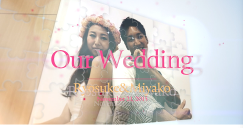 Our Wedding2015.5.31Haruto&Sakura本編サンプル画像タイトル記入欄コメント例冒頭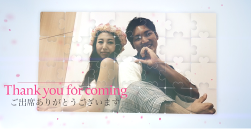 Thank you for comingご出席ありがとうございます冒頭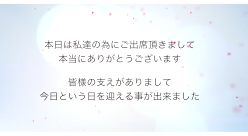 本日は私たちの為にご出席頂きまして本当にありがとうございます皆様の支えがありまして今日という日を迎えることが出来ました(60文字程度)写真番号サンプル画像新郎様左G1中央G2右G3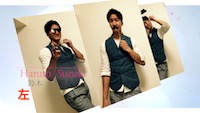 写真番号サンプル画像新郎様G4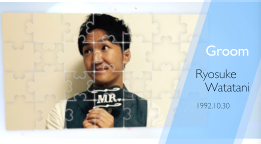 写真番号サンプル画像新婦様左B1中央B2右B3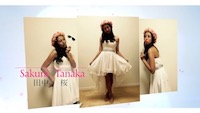 写真番号サンプル画像新婦様B4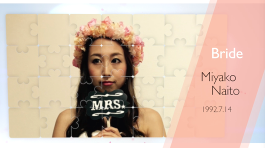 写真番号サンプル画像お２人左からP1P2P3P4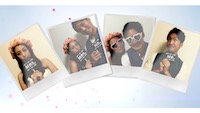 サンプル画像入場前挨拶入欄例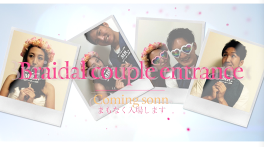 Bridal couple entranceComing soonまもなく入場します備考欄